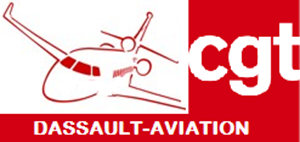 Aucune réaction de la DG à la lecture de nos déclarations. Le dialogue social est proche du 0, la DG se contente d’organiser des réunions et de répéter la même litanie : « vous êtes payés plus que le smic ». Nous avons abordé le cas des salariés en difficulté et notamment ceux touchant le revenu minimum garanti (RMG), dont beaucoup d’entre eux, sont en dessous du seuil de pauvreté. Réponse de la DG, « il faut que ces personnes se tournent vers le CSE, vers l’assistance sociale ou vers les collectivités (aide des municipalités, APL, secours catholique ou les restos du cœur, etc…), Dassault n’a pas vocation à se substituer aux aides sociales ».Le dialogue est impossible en réunion et ce sera confirmé par les nouvelles propositions de la Direction :Ingénieurs et cadresAI : 3,4 %  + 162 € net/mois en moyenne pour un cadre positionné+ 100 € net/mois en moyenne pour un cadre 14-15-16Aucune garantie que 100 % des cadres aient une augmentationOuvriers, techniciens et employés et agents de maitriseAG : 1,6 % avec un talon de + 28 € net/mois (touchés par plus de 1000 salariés)AI   : 1 % et ancienneté = 0,5 %Malgré les contrats signés et les bénéfices prévisionnels la Direction propose à des centaines de salariés de perdre du pouvoir d’achat en 2021 et 2022. La politique sociale de Dassault Aviation est inacceptable !Compte tenu de l’inflation actuelle et future, des mouvements de protestation des salariés dans l’ensemble des Établissements depuis plusieurs mois et des dernières propositions inacceptables, la CGT a réclamé la poursuite de la négociation ainsi qu’une clause de revoyure en cas de futurs contrats Rafale.Vendredi 3 décembre après-midi, la CGT appelle à une USINE VIDE, PAR TOUS LES MOYENS (APTT, congés...), dont la grève :    - Salariés en normal : grève de 13h à 16h
    - Salariés en équipe : 3h de grève en fin de poste
    - Pour les cadres forfait en jours   : grève à partir de 14hLe 3/12/2021